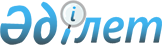 О внесении изменений и дополнений в решение маслихата Есильского района Северо-Казахстанской области от 30 декабря 2021 года № 14/137 "Об утверждении бюджета Бескудукского сельского округа Есильского района Северо-Казахстанской области на 2022-2024 годы"Решение маслихата Есильского района Северо-Казахстанской области от 21 февраля 2022 года № 16/161
      Маслихат Есильского района Северо-Казахстанской области РЕШИЛ:
      1. Внести в решение маслихата Есильского района Северо-Казахстанской области "Об утверждении бюджета Бескудукского сельского округа Есильского района Северо-Казахстанской области на 2022-2024 годы" от 30 декабря 2021 года № 14/137 следующие изменения и дополнения:
      пункт 1 изложить в новой редакции:
      "1. Утвердить бюджет Бескудукского сельского округа Есильского района Северо-Казахстанской области на 2022-2024 годы, согласно приложениям 1, 2, 3 соответственно, в том числе на 2022 год в следующих объемах:
      1) доходы – 25 832 тысяч тенге:
      налоговые поступления – 1 814 тысяч тенге;
      неналоговые поступления - 0 тысяч тенге;
      поступления от продажи основного капитала – 4 530 тысяч тенге;
      поступления трансфертов – 19 488 тысяч тенге;
      2) затраты – 26 039,2 тысяч тенге;
      3) чистое бюджетное кредитование - 0 тысяч тенге:
      бюджетные кредиты - 0 тысяч тенге;
      погашение бюджетных кредитов - 0 тысяч тенге;
      4) сальдо по операциям с финансовыми активами - 0 тысяч тенге:
      приобретение финансовых активов - 0 тысяч тенге;
      поступления от продажи финансовых активов государства -0 тысяч тенге;
      5) дефицит (профицит) бюджета – - 207,2 тысяч тенге;
      6) финансирование дефицита (использование профицита) бюджета – 338,6 тысяч тенге:
      поступление займов - 0 тысяч тенге;
      погашение займов - 0 тысяч тенге;
      используемые остатки бюджетных средств – 207,2 тысяч тенге.";
      дополнить пунктом 1-1 следующего содержания:
      "1-1. Предусмотреть в бюджете Бескудукского сельского округа расходы за счет свободных остатков бюджетных средств, сложившихся на начало финансового года в сумме 207,2 тысяч тенге, согласно приложению 4.";
      пункт 5 изложить в следующей редакции:
      "5. Предусмотреть в бюджете Бескудукского сельского округа Есильского района Северо-Казахстанской области на 2022 год объемы целевых текущих трансфертов передаваемых из районного бюджета, в том числе:
      на повышение заработной платы государственных служащих;
      на дополнительные денежные выплаты поощрительного характера.
      Распределение указанных целевых трансфертов из районного бюджета определяется решением акима Бескудукского сельского округа Есильского района Северо-Казахстанской области "О реализации решения маслихата Есильского района "Об утверждении бюджета Бескудукского сельского округа Есильского района Северо-Казахстанской области на 2022-2024 годы.";
      приложение 1 к указанному решению изложить в новой редакции согласно приложению 1 к настоящему решению;
      дополнить указанное решение приложением 4 согласно приложению 2 к настоящему решению.
      2. Настоящее решение вводится в действие с 1 января 2022 года. Бюджет Бескудукского сельского округа Есильского района Северо-Казахстанской области на 2022 год Направление свободных остатков бюджетных средств, сложившихся на начало финансового года
					© 2012. РГП на ПХВ «Институт законодательства и правовой информации Республики Казахстан» Министерства юстиции Республики Казахстан
				
      Секретарь маслихатаЕсильского района Северо-Казахстанской области 

А. Бектасова
Приложение 1к решению маслихатаЕсильского районаСеверо-Казахстанской областиот 21 февраля 2022 года№ 16/161Приложение 1к решению маслихатаЕсильского районаСеверо-Казахстанской областиот 30 декабря 2021 года№ 14/137
Категория
Класс
подкласс
Наименование
Сумма (тыс.тенге)
1) Доходы
25 832
1
Налоговые поступления
1 814
04
Налоги на собственность
1 726
1
Налоги на имущество
122
3
Земельный налог
18
4
Налог на транспортные средства
1 586
05
Внутренние налоги на товары, работы и услуги 
88
3
Поступления за использование природных и других ресурсов
88
3
Поступления от продажи основного капитала
4 530
03
Продажа земли и нематериальных активов
4 530
1
Продажа земли
4 530
4
Поступление трансфертов
19 488
02
Трансферты из вышестоящих органов государственного управления
19 488
3
Трансферты из районного (города областного значения) бюджета
19 488
Функциональная группа
Администратор бюджетных программ
Программа
Наименование
Сумма (тыс.тенге)
2) Затраты
26 039,2
01
Государственные услуги общего характера
25 343
124
Аппарат акима города районного значения, села, поселка,сельского округа
25 343
001
Услуги по обеспечению деятельности акима города районного значения, села, поселка, сельского округа
25 343
07
Жилищно-коммунальное хозяйство
696,2
124
Аппарат акима города районного значения, села, поселка, сельского округа
696,2
008
Освещение улиц в населенных пунктах
696,2
3) Чистое бюджетное кредитование
0
Бюджетные кредиты
0
Погашение бюджетных кредитов
0
4) Сальдо по операциям с финансовыми активами
0
Приобретение финансовых активов
0
Поступления от продажи финансовых активов государства
0
5) Дефицит (профицит) бюджета
- 207,2
6) Финансирование дефицита (использование профицита) бюджета
207,2
7
Поступления займов
0
16
Погашение займов
0
Категория
Класс
подкласс
Наименование
Сумма (тысяч тенге)
8
Используемые остатки бюджетных средств
207,2
01
Остатки бюджетных средств
207,2
1
Свободные остатки бюджетных средств
207,2Приложение 2к решению маслихатаЕсильского районаСеверо-Казахстанской областиот 21 февраля 2022 года№ 16/161Приложение 4к решению маслихатаЕсильского района Северо-Казахстанской области от 30 декабря 2021 года № 14/137
Функциональная группа
Администратор бюджетных программ
Программа
Наименование
Сумма (тыс.тенге)
07
Жилищно-коммунальное хозяйство
207,2
124
Аппарат акима города районного значения, села, поселка, сельского округа
207,2
008
Освещение улиц в населенных пунктах
207,2
Итого:
207,2